Dokumentnamn: Bilagor:
Syftet med denna rutinSyftet med den framtagna rutinen är att avgöra olika platsers lämplighet som snödeponi. Denna rutin ska användas vid framtagning och redovisning av lämpligt bedömningsunderlag, dels som ett stöd vid själva bedömningen.Vem omfattas av rutinenDenna rutin gäller tills vidare för stadsmiljöförvaltningen.Koppling till andra styrande dokument-Stödjande dokumentKontrollprogram vid snödeponierSnödeponeringsplatser – Olika frågeställningar samt hantering av snödeponier hos några kommuner. Sweco, 2014-03-17. Unr 1311883 000Snödeponier - snöprovtagning och jämförelse av resultat med miljöförvaltningens kriterier för utsläpp av förorenat vatten m m.Sweco, 2014-06-04.Unr 13118383 000.BakgrundInom Göteborgs Stad ska snödeponier finnas tillgängliga vid snöröjning. Beroende på svårighet att hitta lämpliga platser som kan användas under längre perioder, Stadsmiljöförvaltningen arrenderar idag områden (av Exploateringsförvaltningen) med korta uppsägningstider, kan områden för snödeponering behöva bytas ut mellan olika år.Faktorer som är viktiga vid lokalisering av snödeponier är läge, trafiklösningar, risk för omgivningsstörning och miljöpåverkan. Inte minst den sistnämnda faktorn har varit föremål för diskussion mellan Stadsmiljöförvaltningen och Miljöförvaltningen under senare år. Detta har resulterat i att man sett ett behov av en systematisk och transparant bedömningsrutin för områden aktuella som snödeponier.Det kan nämnas att parallellt med denna metodik har ett separat kontrollprogram (före, under och efter, samt rapportering) för snödeponier tagits fram.Kort om metodikenDen metodik som ska användas för att bedöma ett områdes lämplighet för snödeponering omfattar följande faser:Inventeringsfas (insamling av data, ”skrivbordsstudie”Fältbesök (studier och okulärbedömningar)Samlad beskrivning (redovisning) och bedömningUtifrån resultat av bedömningen kan ytterligare en fas tillkomma:Förslag till åtgärder.GenomförandeInventeringsfasInitialt identifieras de områden som skulle kunna vara aktuella som snödeponier. Detta styrs i huvudsak av Exploateringsförvaltaren. Därefter, för varje identifierat område, eftersöks och sammanställs följande information:Läge (redovisas på karta)Områdets storlek, tillgänglig deponiyta (beskrivande text + karta)Geologi, jordlagerföljd (beskrivande text, ev skiss)Områdets markanvändning, tidigare och nuvarande, utfyllnader, anläggningar mmFörekomst av förorenad mark (Miljöförvaltningens MIFOkartläggning)Recipienter, lokal recipient och slutlig recipient, (beskrivande text + karta)Trafiksituation, (m a p transporter till området)FältstudierVid ett fältbesök inventeras följande: Inhägnad/stängsel, låsbara grindar m m (beskrivande text + karta) Markyta; hårdgjord, asfalt, grus, el annat. Bedöm markens skyddsvärde (litet, måttligt, stort, mycket stort) Dagvattenavrinning; dagvattensystem, infiltration i marklagren, dränering, avrinning till ytvattendrag (beskrivande text + karta) Om avrinning sker till lokal recipient; beskriv recipienten, bedöm miljöstatus/skyddsvärde (litet, måttligt, stort, mycket stort) Samlad redovisning och bedömning Efter det att inventering och fältstudier genomförts, sker en samlad redovisning och bedömning, bilaga 1.Bilaga 1 Redovisning och bedömningar, område aktuellt för snödeponiREDOVISNING: Följande redovisas för varje aktuellt område:Allmänna förutsättningar; geografiskt läge, transportvägar och trafiksituation, infart(er), omgivning (bostäder, industriområden med mera), inhägnad, låsbara grindar med mera.Områdets förutsättningar: jordlagerföljd, grundvatten, markyta, miljöförvaltningens MIFO-bedömning, spridningsrisker, markanvändning (tidigare/idag), dagvattensystem och avrinning/infiltration, lokal recipient, slutlig recipientBEDÖMNINGAR:Bedömning av allmänna förutsättningarBedömning av transportsituation, det vill säga läge i relation till aktuella snöröjningsområden, vägar och trafiklösningar, störning av omgivningen med mera. (utförs av stadsmiljöförvaltningen)Bedömning av miljöpåverkanBedömning av risk för påverkan på mark, grundvatten, lokal recipient och slutlig recipient. För faktorer med risk för påverkan bedöms även skyddsvärdet (litet, måttligt, stort, eller mycket stort). (utförs av stadsmiljöförvaltningen, i samråd med Miljöförvaltningen)Samlad bedömning, allmänna förutsättningar och miljöpåverkan: (utförs av stadsmiljöförvaltningen)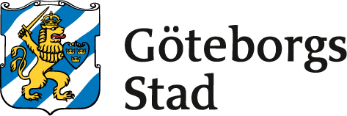 Beslutad av:
Gäller för:
Diarienummer:
Datum och paragraf för beslutet:
Dokumentsort:
Giltighetstid:
Senast reviderad:
Dokumentansvarig:
